МЕЖДУНАРОДНЫЙ ЦЕНТР НАУКИ И ОБРАЗОВАНИЯXXXVII МЕЖДУНАРОДНАЯ ЗАОЧНАЯ 
НАУЧНО-ПРАКТИЧЕСКАЯ КОНФЕРЕНЦИЯ 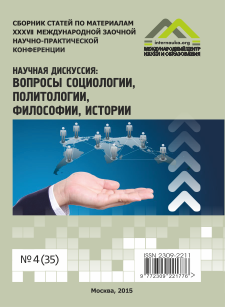 «НАУЧНАЯ ДИСКУССИЯ: 
ВОПРОСЫ СОЦИОЛОГИИ, 
ПОЛИТОЛОГИИ, ФИЛОСОФИИ, ИСТОРИИ» 
(г. Москва, 16 апреля 2015 г.)К участию в конференции приглашаются аспиранты, соискатели, докторанты, научные сотрудники, студенты (только в соавторстве с научным руководителем).По результатам конференции будет издан сборник материалов конференции с присвоением кодов ISSN, УДК и ББК, рассылкой по библиотекам, с регистрацией в Российской книжной палате. Публикация материалов в сборнике приравнивается к опубликованным основным научным результатам диссертации в соответствии с «Положением о порядке присуждения ученых степеней».СЕКЦИИ КОНФЕРЕНЦИИ1. Исторические наукиСекция 1.1. Отечественная история. Специальность 07.00.02.Секция 1.2. Всеобщая история. Специальность 07.00.03.Секция 1.3. Археология. Специальность 07.00.06.Секция 1.4. Этнография, этнология и антропология. Специальность 07.00.07.Секция 1.5. Историография, источниковедение и методы исторического исследования. Специальность 07.00.09.Секция 1.6. История науки и техники. Специальность 07.00.10.Секция 1.7. История международных отношений и внешней политики. 
Специальность 07.00.15.2. Философские наукиСекция 2.1. Онтология и теория познания. Специальность 09.00.01.Секция 2.2. История философии. Специальность 09.00.03.Секция 2.3. Эстетика. Специальность 09.00.04.Секция 2.4. Этика. Специальность 09.00.05.
Секция 2.5. Логика. Специальность 09.00.07.Секция 2.6. Философия науки и техники. Специальность 09.00.08.Секция 2.7. Социальная философия. Специальность 09.00.11.Секция 2.9. Философская антропология, философия культуры. Специальность 09.00.13.Секция 2.10. Философия религии и религиоведение. Специальность 09.00.14.3. Социологические наукиСекция 3.1. Теория, история и методология социологии. Специальность 22.00.01.Секция 3.2. Экономическая социология и демография. Специальность 22.00.03.Секция 3.3. Социальная структура, социальные институты и процессы. 
Специальность 22.00.04.Секция 3.4. Политическая социология. Специальность 22.00.05.Секция 3.5. Социология культуры. Специальность 22.00.06.Секция 3.6. Социология управления. Специальность 22.00.08.4. ПолитологияСекция 4.1. Теория и философия политики, история и методология политической науки. Специальность 23.00.01.Секция 4.2. Политические институты, процессы и технологии. Специальность 23.00.02.Секция 4.3. Политическая культура и идеологии. Специальность 23.00.03.Секция 4.4. Политические проблемы международных отношений, глобального и регионального развития. Специальность 23.00.04.Секция 4.5. Политическая регионалистика. Этнополитика. Специальность 23.00.05.Условия участия в конференции: минимальный объем материалов для сборника — 5 страниц, шрифт Times New Roman, междустрочный интервал — 1.5 пт., кегль — 14, поля с каждой стороны листа по 2 см. Список литературы оформляется по алфавиту, автоматические ссылки не допускаются (пример оформления статьи). Участнику конференции высылается один сборник (пересылку оплачивает автор статьи).Условия оплаты: 220 руб. за страницу полную и неполную, 200 руб. — пересылка почтой России одного экземпляра сборника по РФ, 350 руб. — по СНГ, 500 руб. — дальнее зарубежье. Дополнительные сборники — 450 руб./экз. (пересылка осуществляется бесплатно), справка в электронном виде о принятии статьи к публикации, предъявляемая по месту требования, 70 руб./шт. Желающим выдается сертификат участника (130 руб.). Предоставляется скидка 5 % на участие в конференции за размещение ссылки на информационное письмо конференции на сайте учебного или научного заведения, в блоге, на форуме, в социальных сетях. Также скидка 5 % на участие в конференции предоставляется за размещение ссылки на нашу группу «ВКонтакте». Чтобы получить скидку, необходимо вступить в группу и сделать репост записи. При осуществлении оплаты обязательно проследите, чтобы в назначении платежа были указаны Ваша фамилия и инициалы.Заявка на участие:Последний день подачи заявки: 16 апреля 2015 г.Рассылка сборника производится в течение 30 дней со дня завершения конференции.Контактная информация: . Москва, Гостиничный проезд, д. 6, корп. 2, офис 213, тел.:+7-499-709-91-28. E-mail: social@internauka.org, сайт www.internauka.orgВы можете отслеживать новости конференций «Международный центр науки и образования», подписавшись на новости на сайте, через социальные сети: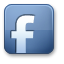 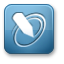 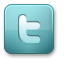 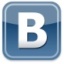 Чтобы принять участие в заочной конференции, Вам необходимо выслать на E-mail: social@internauka.org свою статью, заявку и отсканированную квитанцию об оплате либо воспользоваться нашим единым сервисом загрузки и оплаты материалов на сайте www.internauka.org, нажав на кнопку, расположенную на странице описания каждой конференции: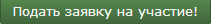 Языки конференции: русский, английский.Реквизиты:Получатель: ООО «МЦНО».Наименование получателя на английском языке (для нерезидентов): "ICSE", LLCИНН 7715904374.Номер расчетного счета № 40702810500000010364.ОКТМО 45356000 КПП 771501001.Банк: КБ «Межрегиональный почтовый банк» ООО г. Москва.Наименование банка на английском языке (для нерезидентов): CB “INTERREGIONAL POST BANK” Co. Ltd.КОР / СЧ 30101810200000000775 в Отделении № 2 МГТУ Банка России.БИК 044585775.Код валютной операции (для нерезидентов) 20100.Назначение платежа: организационный взнос за участие в конференции.Дата окончания конференцииФИО контактного лицаE-mail контактного лицаТелефон контактного лицаФамилия, имя, отчество авторов (если несколько, то через запятую) Номер и название секцииНазвание статьиПочтовый адрес для отправки сборника(ов) (с обязательным указанием почтового индекса, страны)ФИО получателяИсточник информации о конференцииЕсли из Интернета, то название сайтаКоличество дополнительных экземпляров сборника (стоимость 450 руб./шт.) Количество сертификатов участника (-ов) конференции (130 руб./шт.) Справка в электронном виде о принятии статьи к публикации (70 руб./шт.) Скидка 5 % на участие за размещение ссылки на информационное письмо конференции или репостГиперссылка на страницу, на которой размещена информация